ПРЕСС-РЕЛИЗАрбитражный суд Свердловской области сообщает, что 14 июня             2016 года в  суд поступило Дело № А60-28707/2016 Истец: акционерное общество «РЕАГЕНТЫ ВОДОКАНАЛА»Ответчик: Исаков Владимир ФедоровичПредмет спора: об истребовании документовСтадия рассмотрения: Определением суда от 05.08.2016 судебное разбирательство по рассмотрению дела № А60-28707/2016 назначено на 08.09.2016 на 16 ч           30 мин.  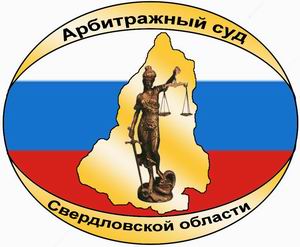 АРБИТРАЖНЫЙ СУДСВЕРДЛОВСКОЙ ОБЛАСТИул. Шарташская, д.4,г. Екатеринбург, 620075тел. (343) 376-10-76, факс (343) 371-40-20e-mail: А60.pressa@arbitr.ruwww.ekaterinburg.arbitr.ru